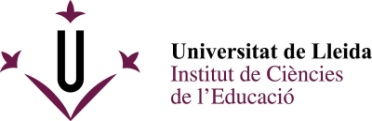 AnnexTÍTOL DEL TALLER:CAMPUS relacionat amb el tallerÀMBIT  TEMÀTICDADES del professor o de la professora responsable (COORDINADOR/A UdL)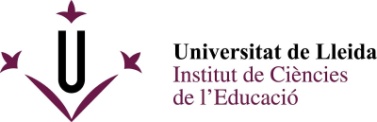 DADES DEL TALLER proposatPROGRAMA i CONTINGUTS del taller identificant clarament la tipologia i percentatge en el cas de treball dirigit pel professor o treball autònom (utilitzeu l’espai que necessiteu)Lleida, ........................ de ................. de 2023SignaturaSOL·LICITUD PER PARTICIPAR EN LA CONVOCATÒRIA DE PROPOSTES D’ACTIVITATS PER AL V CAMPUS JOVE ITINERA DE LA UNIVERSITAT DE LLEIDA - ESTIU 2023Del 26 de juny al 7 de juliol de 2023Termini de presentació: 24 de març de 2023El títol ha de ser breu, clar i engrescador.Ciències de la Salut	☐	Cappont		☐Lletres (Rectorat)	☐	Campus d’Igualada	☐Campus Agroalimentari, Forestal i Veterinari	☐Arts i Humanitats	☐Ciències de la Salut i Nutrició	☐Ciències Socials i Jurídiques	☐Medi Ambient	☐Enginyeries	☐Agroalimentària, Veterinària i Forestal	☐Ciències i Biociències	☐Tecnologia	☐Estudis de gènere	☐Cooperació i Desenvolupament	☐Educació, Psicologia i Treball Social	☐Nom:Centre:Departament / Servei:Telèfons de contacte:(preferiblement mòbil)Adreça electrònica:Preferència de les dates a impartir: 1a setmana: Del 26 de juny al 30 de juny  	2a setmana: Del 3 al 7  de juliol  	Alumnat al qual s’adreça:3r i 4t d’ESO	1r i 2n de Batxillerat	Cicles formatius de grau superior	Indiqueu les necessitats tècniques (aula d’informàtica, connexió a Internet, equip de projecció/gravació o de so, etc.):DADES del PROFESSORAT participantNoms i cognoms, lloc de treball, dades professionals en el cas de personal extern.Resum dels OBJECTIUS del taller